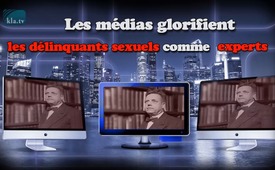 Les médias glorifient les délinquants sexuels comme experts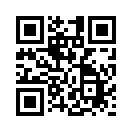 Chaque anniversaire a son importance, y compris le 70e anniversaire du « Rapport Kinsey », qui a été célébré dans les médias le 31 janvier 2018. Ceux-ci l’ont salué comme « l’héritage scientifique » d'Alfred C. Kinsey, le « père de la révolution sexuelle », puisque presque tous les programmes récents d'éducation sexuelle l'utilisent. Raison suffisante pour faire entendre une fois de plus les voix dissidentes qui montrent à quel point la base de données de ce rapport est non scientifique et, au-delà de cela, inhumaine.Le 70e anniversaire du rapport Kinsey a été fêté le 31 janvier 2018. L'« héritage scientifique » d'Alfred C. Kinsey, « père de la révolution sexuelle », a été hautement acclamé, car presque tous les programmes récents d'éducation sexuelle lui reviennent. Ce que les médias n'ont pas mentionné, cependant, ce sont les résultats des recherche du Dr Judith Reisman, experte américaine des médias, qui a publié le livre « Kinsey, le sexe et la tromperie » en 1981. Ses recherches ont mis en évidence la tromperie statistique de Kinsey et ont révélé que les « données scientifiques » de Kinsey provenaient en grande partie de prostituées, d'homosexuels, de détenus et de personnes du « monde souterrain », comme elle les appelle. L'un d'eux est le violeur en série pédophile Rex King, également appelé « Mr Green », qui est tenu pour responsable de la maltraitance d'environ 800 enfants. Il a consigné les tortures des victimes d'abus, dont certains étaient des bébés, dans des dossiers détaillés et les a transmis à Kinsey. Au lieu de célébrer Kinsey et son « héritage », c’est un devoir absolu de renoncer d'urgence à ses « recherches » inhumaines et à son influence dans nos écoles !

Citation :
"Dans un monde où la tromperie et la ruse sont la réalité, la folie n'a aucune difficulté à se déguiser en santé mentale."de ol.Sources:einsehbar: www.kla.tv/303
einsehbar: www.kla.tv/3879
www.dijg.de/paedophilie-kindesmissbrauch/alfred-c-kinsey-report/Cela pourrait aussi vous intéresser:#SexualisationPrecoce - précoce - www.kla.tv/SexualisationPrecoceKla.TV – Des nouvelles alternatives... libres – indépendantes – non censurées...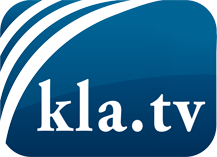 ce que les médias ne devraient pas dissimuler...peu entendu, du peuple pour le peuple...des informations régulières sur www.kla.tv/frÇa vaut la peine de rester avec nous! Vous pouvez vous abonner gratuitement à notre newsletter: www.kla.tv/abo-frAvis de sécurité:Les contre voix sont malheureusement de plus en plus censurées et réprimées. Tant que nous ne nous orientons pas en fonction des intérêts et des idéologies de la système presse, nous devons toujours nous attendre à ce que des prétextes soient recherchés pour bloquer ou supprimer Kla.TV.Alors mettez-vous dès aujourd’hui en réseau en dehors d’internet!
Cliquez ici: www.kla.tv/vernetzung&lang=frLicence:    Licence Creative Commons avec attribution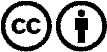 Il est permis de diffuser et d’utiliser notre matériel avec l’attribution! Toutefois, le matériel ne peut pas être utilisé hors contexte.
Cependant pour les institutions financées avec la redevance audio-visuelle, ceci n’est autorisé qu’avec notre accord. Des infractions peuvent entraîner des poursuites.